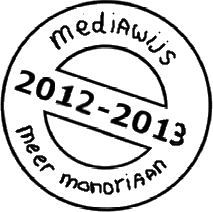 Gebruik betrouwbare bronnenGebruik meerdere bronnenMaak een goede bronvermelding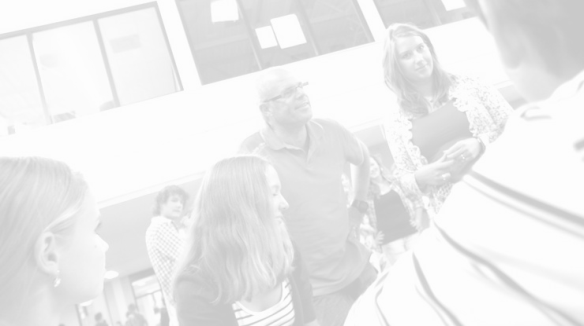 Gebruik betrouwbare bronnenAls je een werkstuk of een presentatie moet maken gebruik je vaak verschillende bronnen. Die bronnen helpen je om meer te weten te komen over het onderwerp van je werkstuk of presentatie.Internet is een belangrijke bron, maar niet alle informatie die je op internet vindt is even betrouwbaar. Een boek of tijdschrift maken en uitgeven kan niet iedereen. Maar iedereen kan wél alles wat hij of zij wil op internet zetten. Dat betekent nog niet dat het allemaal waar is.Het is lastig om te bepalen of een internetsite betrouwbaar is. Maar er zijn wel dingen waar je op kunt letten. Gebruik bijvoorbeeld de checklist van Webdetective (http://www.webdetective.nl/checklist.html).Hieronder vind je een aantal (op webdetective gebaseerde) vragen die je kunt stellen bij het beoordelen van de betrouwbaarheid van een website.Is het duidelijk wie de maker, afzender of uitgever van de site is? En is deze persoon via de site bereikbaar? Geven de makers informatie over zichzelf of is informatie over de makers via een link te bereiken? Anoniem is het (nog) gemakkelijker om onzin te schrijven dan wanneer je naam bekend is.
Is het duidelijk wat het doel van de site is? Past dat doel bij jouw doel? Is bijvoorbeeld reclame maken het doel van de site dan is de informatie misschien wat minder objectief.
Geeft de website duidelijk aan dat de informatie door een deskundige is geschreven? Dit kan wijzen op een hogere betrouwbaarheid.
Worden op de website links naar andere bronnen vermeld om de informatie te controleren? 
Is het duidelijk dat de informatie op de site regelmatig wordt onderhouden? Verouderde informatie is in veel gevallen niet (meer) betrouwbaar.
Bevat de site (spel)fouten? Een site met spelfouten komt niet professioneel en betrouwbaar over.  
Is de site "klaar" (en niet "under construction")? Is de website nog maar half klaar dan is dat mogelijk ook met de inhoud het geval.Gebruik meerdere bronnenGebruik altijd meerdere bronnen. Op die manier controleer je gegevens die je op een website gevonden hebt. Bovendien is het een goede manier om te zorgen dat je werkstuk in je eigen woorden wordt geschreven.Let op: kom je op een tweede website precies dezelfde tekst tegen, dan geldt dat niet als controle. Zoek dan verder naar een andere bron om de informatie te controleren.Maak een goede bronvermeldingWanneer je bronnen gebruikt voor je werkstuk of presentatie, dan moet je die vermelden. Dat geldt ook voor internetbronnen. Zorg ervoor dat je precies aangeeft waar je de informatie hebt gevonden. ‘Google’ of ‘Wikipedia’ als bronvermelding is dus niet genoeg.Hoe ziet een goede bronvermelding van een internetpagina er uit?Naam van de auteur. Kun je op de website geen auteur vinden, zoek dan naar de naam van de samensteller van de website. Kun je die ook niet vinden, vul dan AUTEUR ONBEKEND in.De titel/naam van de webpagina.De naam van de website.De datum waarop de website voor het laatst werd bijgewerkt. Kun je die datum niet vinden, vermeld dan de datum waarop jij de website hebt bekeken.Tip: staat de datum niet op de website, dan kun je hem vaak op de volgende manier vinden: ga met je muis op de pagina staan, klik met de rechtermuisknop en klik op ‘eigenschappen’. Je ziet nu ‘datum gemaakt’ en ‘datum gewijzigd’ staan.Het webadres van de internetpagina.Tip: ga in de balk staan waar het internetadres staat, klik op Ctrl-A en dan op Ctrl-C. Plak het internetadres met Ctrl-V in je bronvermelding.Voorbeeld bronvermelding internetbronAUTEUR ONBEKEND, “Blauwe Vinvis”, National Geographic Junior, 9-2-2012, http://www.nationalgeographic.nl/junior/dieren-en-natuur/informatie/blauwe-vinvis